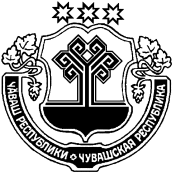 О проведении в 2023 году праздничных мероприятий, приуроченных к завершению учебного года в муниципальных образовательных организациях среднего общего образованияАдминистрация Янтиковского муниципального округа                               п о с т а н о в л я е т:Провести в общеобразовательных организациях Янтиковского муниципального округа:- праздничное мероприятие «Последний звонок», посвященное завершению учебного года - 23 мая 2023 года;- праздничное мероприятие «Выпускной вечер», посвященное выдаче аттестатов о среднем общем образовании - 23 июня 2023 года,  -муниципальное мероприятие «Выпускной вечер» - 23 июня 2023 года.2. В связи с запретом розничной продажи алкогольной продукции в дни проведения мероприятий, приуроченных к завершению учебного года в муниципальных образовательных организациях среднего общего образования, в соответствии с постановлением Кабинета Министров Чувашской Республики от 14.11.2012 № 481 «Об установлении дополнительных ограничений времени, условий и мест розничной продажи алкогольной продукции на территории Чувашской Республики» рекомендовать отделу экономики, земельных и имущественных отношений администрации Янтиковского муниципального округа информировать организации, осуществляющие розничную продажу алкогольной продукции, и индивидуальных предпринимателей, осуществляющих продажу пива и пивных напитков, сидра, пуаре, медовухи, о датах проведения мероприятий, указанных в пункте 1 настоящего постановления, не позднее чем за три календарных дня до начала их проведения.3. Опубликовать настоящее постановление на официальном сайте Янтиковского округа в информационно-телекоммуникационной сети «Интернет».4. Контроль за исполнением настоящего постановления возложить на заместителя главы администрации Янтиковского муниципального округа - начальника отдела образования и молодежной политики.Глава Янтиковскогомуниципального округа                                                                       В.Б. МихайловЧУВАШСКАЯ РЕСПУБЛИКА ЧУВАШСКАЯ РЕСПУБЛИКА ЧĂВАШ РЕСПУБЛИКИ АДМИНИСТРАЦИЯ ЯНТИКОВСКОГО МУНИЦИПАЛЬНОГО ОКРУГАПОСТАНОВЛЕНИЕ05.05.2023 № 386село ЯнтиковоТĂВАЙ МУНИЦИПАЛЛĂ ОКРУГĚНАДМИНИСТРАЦИЙĔЙЫШĂНУ05.05.2023 386 № Тǎвай ялě